Федеральное государственное бюджетное образовательное учреждениевысшего профессионального образования«Российская академия народного хозяйства и государственной службы при Президенте Российской Федерации»Центр развития образовательных системРуководителям органов управления образованием субъектов Российской Федерации и муниципальных образований,  образовательных организаций всех уровнейУважаемые коллеги20 апреля 2015 года начало  программы профессиональной переподготовки для работников сферы образования по направлению высшего образования 38.03.04 «Государственное и муниципальное управление»«Государственное и муниципальное управление в сфере образования. Эффективность образовательных систем»Программа предназначена для руководителей (заместителей руководителей) федерального, муниципального и регионального уровня, а так же уровня образовательных организаций, представителей кадрового управленческого резерва, сотрудников образовательных организаций претендующих на руководящие должности.Слушатели, успешно освоившие программу и прошедшие итоговую аттестацию, получают дипломы о профессиональной переподготовке, которые удостоверяют право (соответствие квалификации) специалиста на ведение профессиональной деятельности в сфере менеджмента в системе управления образованием (образец диплома в приложении 1), что соответствует обязательным требованиям к квалификации руководителя образовательной организации (Высшее профессиональное образование по направлениям подготовки "Государственное и муниципальное управление", "Менеджмент", "Управление персоналом" или высшее профессиональное образование и дополнительное профессиональное образование в области государственного и муниципального управления, менеджмента и экономики Содержание программы основано на требованиях Федерального государственного образовательного стандарта высшего профессионального образования по направлению подготовки 38.03.04 Государственное и муниципальное управление (квалификация (степень) «бакалавр»). Программа содержит в себе все основные разделы, направленные на подготовку к следующим видам профессиональной деятельности: организационно-управленческая; информационно-методическая; коммуникативная; проектная; вспомогательно-технологическая (исполнительская).Качество подготовки по программе гарантируется уникальными образовательными технологиями и высокой эффективностью организации.Эффективность подготовки обеспечивается:Существенным сокращением времени подготовки при гарантированном качественном результате. Программа рассчитана на 326 часов, что значительно снижает аудиторные нагрузки по сравнению с большинством  других программами переподготовки.Использованием системы зачетных единиц. Выпускники нашей Академии, прошедшие обучение по Президентской программе «Управление в сфере образования», а так же по программам «Управление в сфере образования. Основы эффективного менеджмента», «Управление в сфере образования. Техники эффективного менеджмента», «Управление развитием образовательными системами» имеют возможность перезачета трех модулей (общее количество 70 часов), что позволяет значительно снизить количество аудиторных занятий и оплату обучения по программе. По завершении обучения у выпускников появляется возможность продолжить образование в 2015 году по программам МВА или в магистратуре Академии с учетом перезачета всех модулей данной программыПрактической направленностью результатов образовательной деятельности. В рамках подготовки к итоговой аттестации слушатели разрабатывают стратегический проект развития собственной образовательной организации (образовательной системы) при помощи ведущих экспертов Академии.Срок обучения: 362 аудиторных часовВ чем преимущество получения диплома о профессиональной переподготовке?По статусу, диплом о профессиональной подготовке приравнивается к диплому о получении второго высшего образования. Но, при этом значительно сокращается количество изучаемых дисциплин, и остаются только те, которые необходимы для получения новой профессии.Срок профессиональной переподготовки намного короче, чем время обучения в ВУЗе, по программам магистратуры, MBA, и др.Финансовые затраты на профессиональную переподготовку намного ниже, чем на обучение в институте.Документы необходимые для зачисления:ЗаявлениеКопия диплома о высшем (среднем) профессиональном образованииКопия паспортаВ случае сокращенного обучения  (перезачет трех модулей) - копия удостоверения о повышения квалификации в Академии по Президентской программе «Управление в сфере образования», а так же по программам «Управление в сфере образования. Основы эффективного менеджмента», «Управление в сфере образования. Техники эффективного менеджмента» и «Управление развитием образовательными системами»Обучение проходит по адресу: Москва, пр. Вернадского 84 Научный руководитель программы: Штурбина Наталья Александровна, 9653846692, petr_cm@mail.ruМенеджер программы: Брихачёва Полина Сергеевна, 9670943502, bps_work@mail.ruОфициальный сайт   http://vc03051.wix.com/centroshttp://fgu.ranepa.ru/ru/fakultet/tsentr-razvitiya-obrazovatelnykh-sistem1.html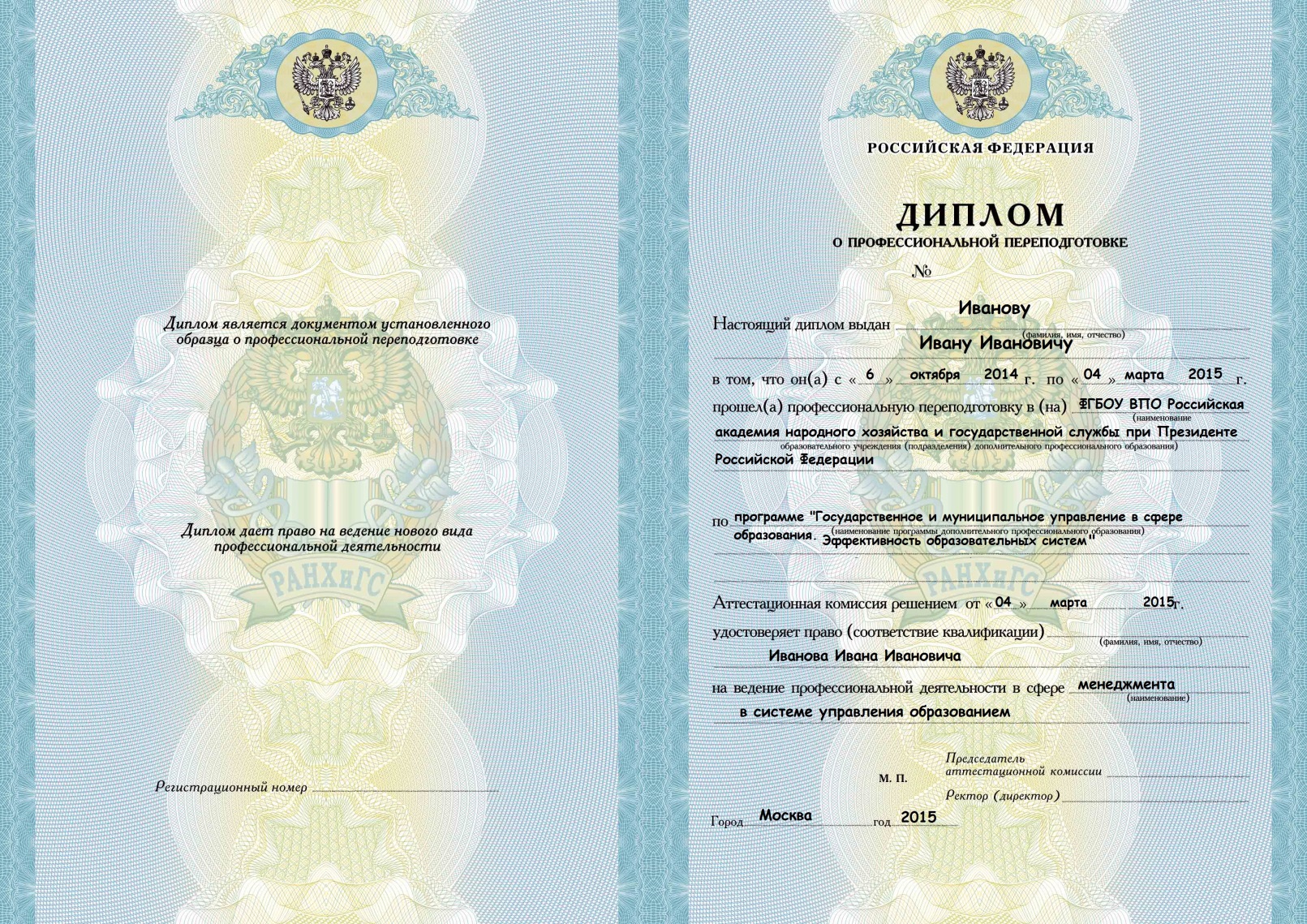 Полный курс обученияСокращенный курс обучения(для выпускников РАНХ и ГС по программам перечисленным выше в п.2)Период проведения обученияПериод проведения обучения20-30 апреля  201520-25 апреля  201529 июня -9 июля  201529 июня -4 июля  201521-30 сентября  201521-26 сентября  201526 октября – 6  ноября  201526 октября - 31 октября  2015*Допускается частичное изучение модулей в дистанционном режиме*Допускается частичное изучение модулей в дистанционном режимеСтоимость обученияСтоимость обучения142 000 руб113 600руб* Допускается оплата в 1, 2 или 4 этапа* Допускается оплата в 1, 2 или 4 этапа